Bildungsgang Pharmazeutisch-kaufmännische Angestellte                                                                               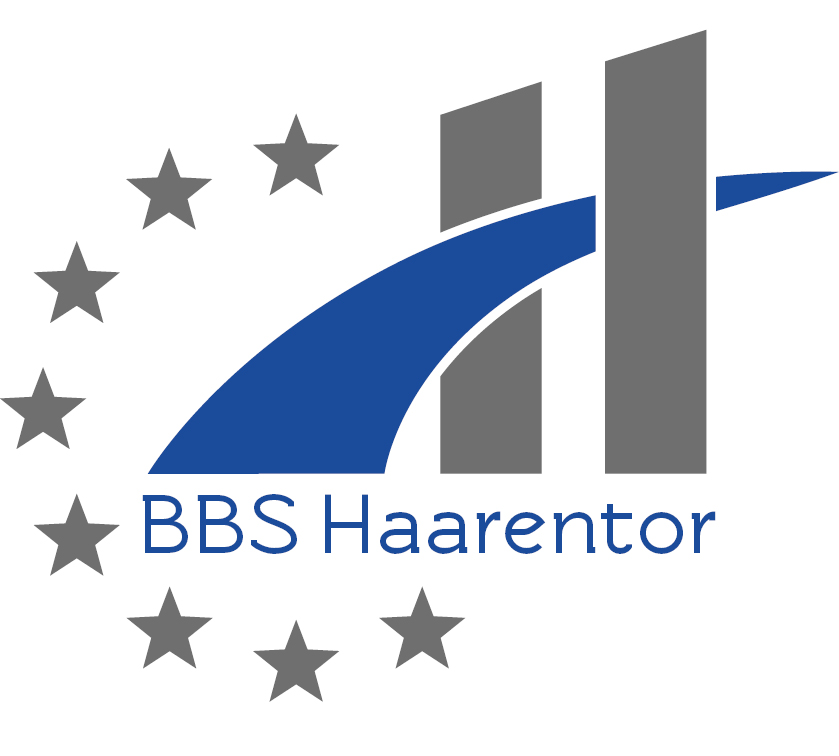 BBS Haarentor OldenburgLehr- und Lernmitte -Liste (Stand: Sept. 2021)Hinweis: Zusätzlich sind von allen Schülern und Schülerinnen als Arbeitsmaterial Textmarker, Eddingstift, Klebestift und Schere mitzubringen.Es fällt ein jährliches Materialgeld von 12 Euro im 1. Ausbildungsjahr und jeweils 6 Euro im 2. und 3. Ausbildungsjahr an. Dieses wird nach den Herbstferien vom Klassenlehrer/ von der Klassenlehrerin gegen Quittung eingesammelt.Fach/LernfeldTitelHrsg./AutorenVerlagBest.-Nr.PreisAllgemeinbildende FächerKeine Bücher eingeführtBerufsspezifische LernfelderPKA 27Busch, Schiffter-WeinleDeutscher Apotheker Verlag, StuttgartISBN 978-3-7692-7646-6 49,80 EURPKA Lerntrainer 1 - 3Heller, Einbeck-Lahrs, UnthanDeutscher Apotheker Verlag, Stuttgart978-3-7692-7643-5 16,80 EUR pro StückFür den Unterricht ist ein geeignetes digitales Endgerät (Tablet, Laptop, Notebook) notwendig!Für den Unterricht ist ein geeignetes digitales Endgerät (Tablet, Laptop, Notebook) notwendig!Für den Unterricht ist ein geeignetes digitales Endgerät (Tablet, Laptop, Notebook) notwendig!Für den Unterricht ist ein geeignetes digitales Endgerät (Tablet, Laptop, Notebook) notwendig!Für den Unterricht ist ein geeignetes digitales Endgerät (Tablet, Laptop, Notebook) notwendig!Für den Unterricht ist ein geeignetes digitales Endgerät (Tablet, Laptop, Notebook) notwendig!